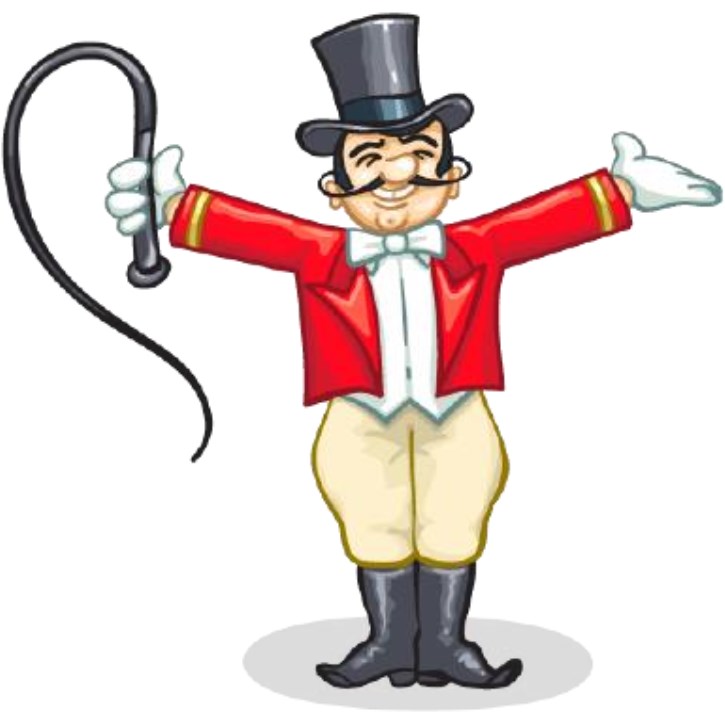 General Federation of Women’s Clubs New England Region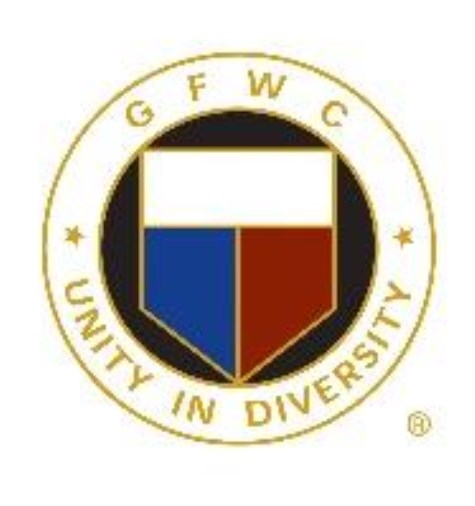 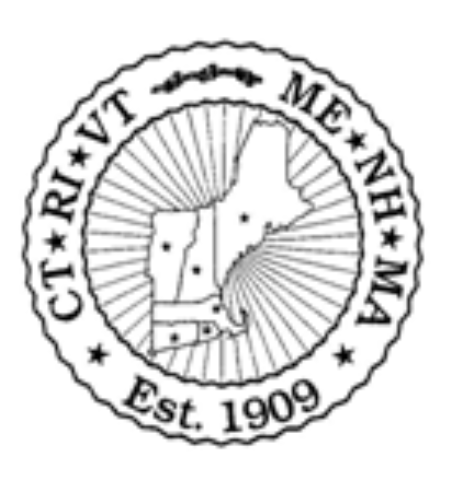 Connecticut – Maine – Massachusetts – New Hampshire – Rhode Island – VermontLibby Wiers, NER PresidentGFWC/CT, the Constitution StateInvites you to “The Greatest Show” in Connecticut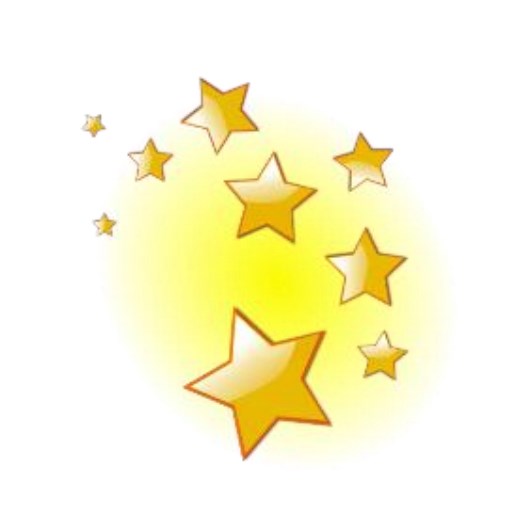 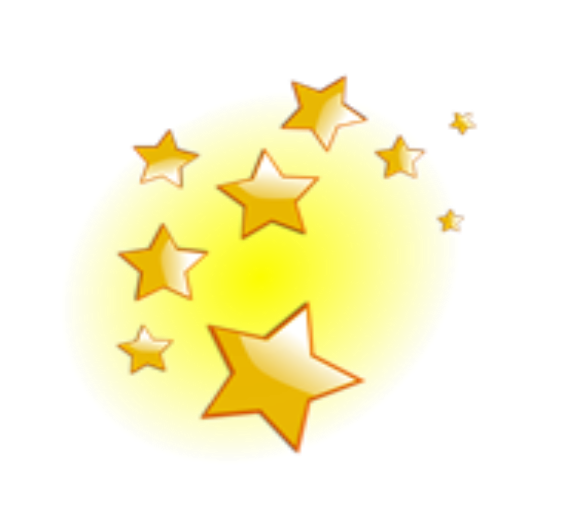 Let’s Dream Big, Sparkle More and Shine Brightat the114th GFWC New England Region Conference September 21-24, 2023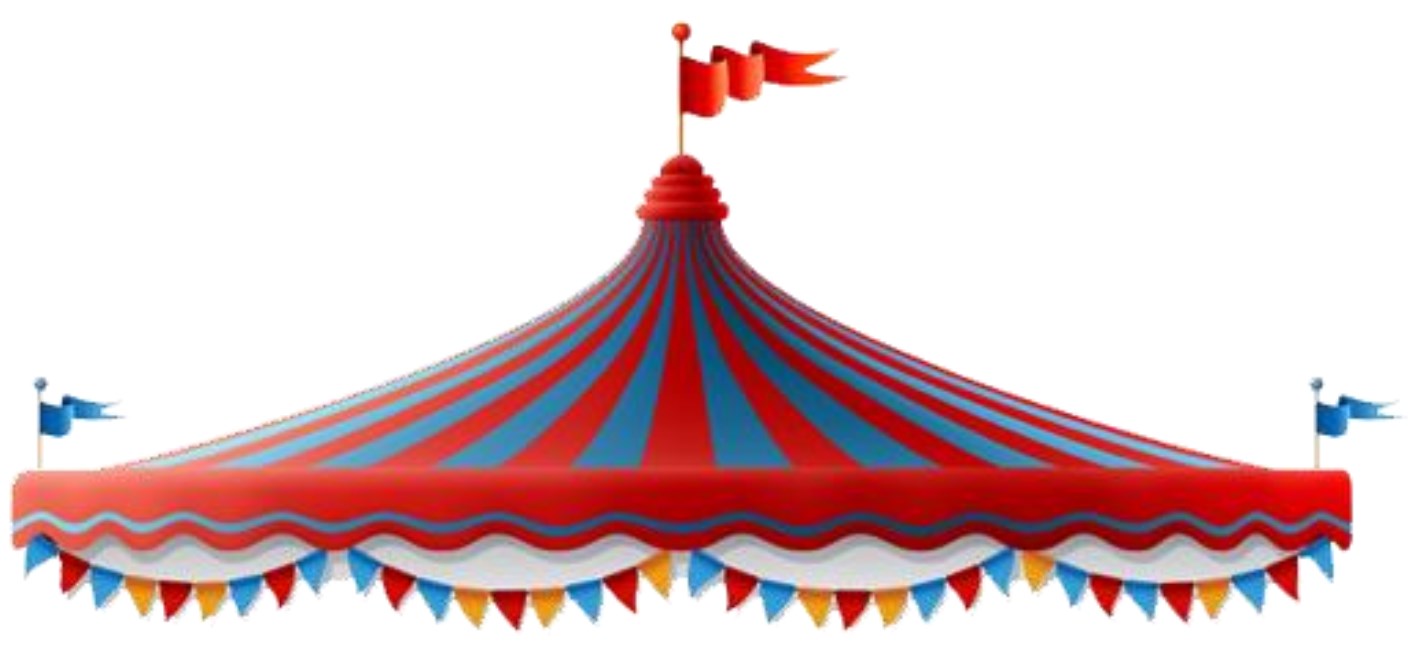 Sheraton Hartford South Hotel 100 Capital Boulevard, Rocky Hill, CTHotel Rate: $139Call Marriott Reservations: 1-888-236-2427 or book online with Group Code: GFWGFWHOr use link - https://www.marriott.com/events/start.mi?id=1685543185857&key=GRPHotel Deadline- August 23, 2023 GFWC SPECIAL GUESTS – ENTERTAINMENT – SPEAKERS – RAFFLES – SHOPPING – FRIENDSHIP